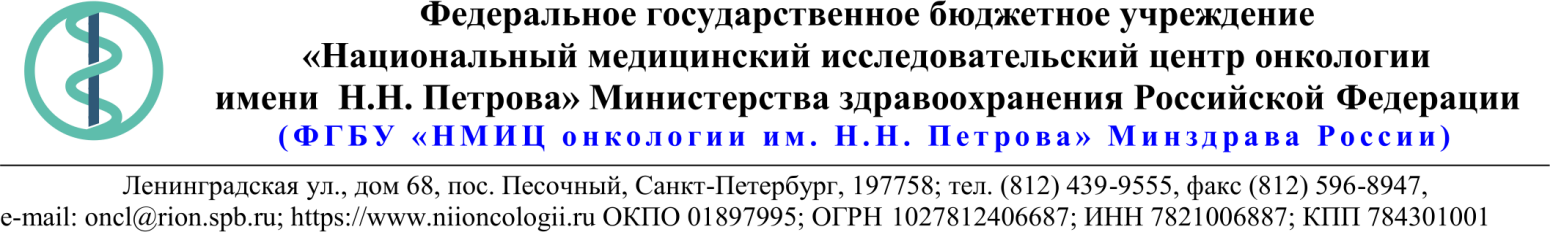 Описание объекта закупки 13.02.2020 № 05-07/120Ссылка на данный номер обязательна!Запрос о предоставлении ценовой информациидля нужд ФГБУ «НМИЦ онкологии им. Н.Н. Петрова» Минздрава РоссииСтруктура цены (расходы, включенные в цену товара/работы/услуги) должна включать в себя:1)	стоимость товара/работы/услуги; 2)	стоимость упаковки товара;3)	стоимость транспортировки товара от склада поставщика до склада покупателя, включающая в себя все сопутствующие расходы, а также погрузочно-разгрузочные работы;4)	расходы поставщика на уплату таможенных сборов, налоговых и иных обязательных платежей, обязанность по внесению которых установлена российским законодательством;5)  все иные прямые и косвенные накладные расходы поставщика/подрядчика/исполнителя, связанные с поставкой товара/выполнением работ/оказанием услуг и необходимые для надлежащего выполнения обязательств.Сведения о товаре/работе/услуге: содержатся в Приложении.Просим всех заинтересованных лиц представить свои коммерческие предложения (далее - КП) о цене поставки товара/выполнения работы/оказания услуги с использованием прилагаемой формы описания  товара/работы/услуги и направить их по адресу: Санкт-Петербург, пос. Песочный, ул. Ленинградская, д.68, здание административного корпуса, канцелярия.Информируем, что направленные предложения не будут рассматриваться в качестве заявки на участие в закупке и не дают в дальнейшем каких-либо преимуществ для лиц, подавших указанные предложения.Настоящий запрос не является извещением о проведении закупки, офертой или публичной офертой и не влечет возникновения каких-либо обязательств заказчика.Из ответа на запрос должны однозначно определяться цена единицы товара/работы/услуги и общая цена контракта на условиях, указанных в запросе, срок действия предлагаемой цены.КП оформляется на официальном бланке (при наличии), должно содержать реквизиты организации (официальное наименование, ИНН, КПП - обязательно), и должно содержать ссылку на дату и номер запроса о предоставлении ценовой информации. КП должно быть подписано руководителем или иным уполномоченным лицом и заверено печатью (при наличии).КП должно содержать актуальные на момент запроса цены товара (работ, услуг), технические характеристики и прочие данные, в том числе условия поставки и оплаты, полностью соответствующие указанным в запросе о предоставлении ценовой информации;1.Наименование ЗаказчикаФГБУ "НМИЦ онкологии им. Н.Н. Петрова" Минздрава России2.Наименование объекта закупкиПоставка изделий медицинского назначения3.Коды ОКПД2 / КТРУ32.504.Место исполнения обязательств (адрес поставки, оказания услуг, выполнения работ)197758, Россия, г. Санкт- Петербург, п. Песочный, ул. Ленинградская, дом 685.АвансированиеНе предусмотрено6.Срок окончания действия договора (контракта)31.07.20207.Установление сроков исполнения обязательств контрагентомУстановление сроков исполнения обязательств контрагентом7.1Срок начала исполнения обязательств контрагентом:с момента подписания Контракта7.2Срок окончания исполнения обязательств контрагентомВ течение 5 (пяти) рабочих дней с момента подписания контракта7.3Периодичность выполнения работ, оказания услуг либо количество партий поставляемого товаров: (обязательства контрагента)Поставка одной партией8.ОплатаВ течение 30 (тридцати) календарных дней с момента подписания Покупателем универсального передаточного документа (УПД).9.Документы, которые должны быть представлены поставщиком (подрядчиком, исполнителем) вместе с товаром (результатом выполненной работы, оказанной услуги)Регистрационные удостоверения на медицинские изделия10.Специальное право, которое должно быть у участника закупки и (или) поставщика (подрядчика, исполнителя) (наличие лицензии, членство в саморегулируемой организации и т.п.)нет11.Дополнительные требования к участникам закупки (при наличии таких требований) и обоснование этих требованийнет12.Срок действия гарантии качества товара (работы, услуги) после приемки ЗаказчикомОстаточный срок годности на момент поставки не менее 60%13.Размер обеспечения гарантийных обязательств (до 10% НМЦК)нет14.Предоставляемые участникам закупки преимущества в соответствии со статьями 28 и 29 Закона № 44-ФЗнет15.Запреты, ограничения допуска, условия допуска (преференции) иностранных товаровнет16.Страна происхождения (указывается участником в заявке, коммерческом предложении)Указаны в пункте 1817.Количество и единица измерения объекта закупкиУказаны в пункте 18№Наименование ТовараТехнические характеристикиСтрана производстваОКПД 2Кол-воЕд. изм.НДС %Цена за ед. Товара с НДС (руб.)Сумма с НДС (руб.)Помпа микроинфузионная одноразовая 1. Устройство предназначено для непрерывного введения препарата при предварительно установленной скорости расхода без дальнейшей настройки при лекарственной терапии, химиотерапии. 2. Объём 250 мл.3. Скорость 5 мл/ч.4. Время инфузии 50 часов (2 суток).5. Балонный резервуар из медицинского силикона, не содержит латекс и фталаты.6. Жесткий тонированный защитный внешний корпус с плоским дном, с защитой от УФ-излучения.7. Шкала уровня заполнения на корпусе.8. Инфузионная линия защищена от перегибов и снабжена интегрированным фильтром, размер ячеек 1,2 микрона.9. Микрокапилляр на дистальном конце, уравнивающий давление и обеспечивающий точность инфузии.10.Порт для заполнения с запорным клапаном, предотвращающим обратный поток жидкости, с двумя сетчатыми фильтрами грубой очистки.11. Защитный колпачок с гидрофобным фильтром, пропускающим воздух и не пропускающим жидкость. 12. Скорость введения обозначена цветовой кодировкой13. Остаточный объем в линии не более 2 мл.13. Чехол для переноски помпы.14. Упаковка – индивидуальная, стерильная15. Маркировка: стерильно, только для одноразового применения, не содержит латекс, не содержит DEHP.16. Стерилизация: окись этилена.32.50.13.190100штПомпа микроинфузионная одноразовая 1. Устройство предназначено для непрерывного введения препарата при предварительно установленной скорости расхода без дальнейшей настройки при лекарственной терапии, химиотерапии. 2. Объём 250 мл.3. Скорость 10 мл/ч.4. Время инфузии 25 часов (1 сутки).5. Балонный резервуар из медицинского силикона, не содержит латекс и фталаты.6. Жесткий тонированный защитный внешний корпус с плоским дном, с защитой от УФ-излучения.7. Шкала уровня заполнения на корпусе.8. Инфузионная линия защищена от перегибов и снабжена интегрированным фильтром, размер ячеек 1,2 микрона.9. Микрокапилляр на дистальном конце, уравнивающий давление и обеспечивающий точность инфузии.10.Порт для заполнения с запорным клапаном, предотвращающим обратный поток жидкости, с двумя сетчатыми фильтрами грубой очистки.11. Защитный колпачок с гидрофобным фильтром, пропускающим воздух и не пропускающим жидкость. 12. Скорость введения обозначена цветовой кодировкой13. Остаточный объем в линии не более 2 мл.13. Чехол для переноски помпы.14. Упаковка – индивидуальная, стерильная15. Маркировка: стерильно, только для одноразового применения, не содержит латекс, не содержит DEHP.16. Стерилизация: окись этилена.32.50.13.19060штПомпа микроинфузионная одноразовая 1. Устройство предназначено для непрерывного введения препарата при предварительно установленной скорости расхода без дальнейшей настройки при лекарственной терапии, химиотерапии. 2. Объём 250 мл.3. Скорость 2 мл/ч.4. Время инфузии 125 часов (5 суток).5. Балонный резервуар из медицинского силикона, не содержит латекс и фталаты.6. Жесткий тонированный защитный внешний корпус с плоским дном, с защитой от УФ-излучения.7. Шкала уровня заполнения на корпусе.8. Инфузионная линия защищена от перегибов и снабжена интегрированным фильтром, размер ячеек 1,2 микрона.9. Микрокапилляр на дистальном конце, уравнивающий давление и обеспечивающий точность инфузии.10.Порт для заполнения с запорным клапаном, предотвращающим обратный поток жидкости, с двумя сетчатыми фильтрами грубой очистки.11. Защитный колпачок с гидрофобным фильтром, пропускающим воздух и не пропускающим жидкость. 12. Скорость введения обозначена цветовой кодировкой13. Остаточный объем в линии не более 2 мл.13. Чехол для переноски помпы.14. Упаковка – индивидуальная, стерильная15. Маркировка: стерильно, только для одноразового применения, не содержит латекс, не содержит DEHP.16. Стерилизация: окись этилена.32.50.13.19040шт